Smart Art RubricSmart Art RubricSmart Art RubricSmart Art RubricSmart Art Rubric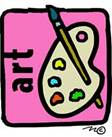 Incomplete Art 0 points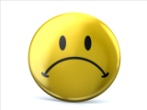 OK Art 1 point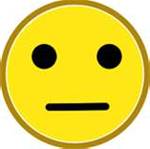 Good Art 2 points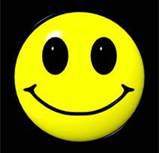 Awesome Art 3 points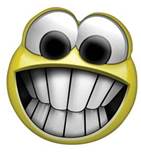 1.CreativityThe artist did not come up with their own unique idea (Copied the example or neighbors)There are some similarities to the example or neighbors. The artist added some detailThe artist came up with their own unique idea and added some interesting detailThe artist came up with their own unique idea with detail and demonstrates higher order thinking skills.2.CraftsmanshipThe artist did not demonstrate proper technique and the artwork is not neatly completedThe artist demonstrated some proper technique and the  artwork is somewhat neatly completedThe artist demonstrated  good technique and the artwork  is neatly completedThis artist’ demonstrated excellent technique and the artwork  is exceptionally completed3.Understands learning objectives The artist did not demonstrate any of the learning objectives  for this projectThe artist only demonstrated some of the learning objectives  for this projectThe artist demonstrated most of the learning  objectives  for this projectThe artist demonstrated all of the learning objectives  for this project4.Work HabitsThe artist did not complete the assignment or used materials appropriatelyThe artist required prompting to complete the project and/or used materials appropriatelyThe artist generally used their time and materials wiselyThe artist worked diligently and used materials properly